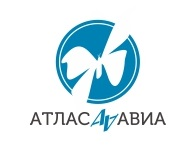 ЗАЯВКАна перевозку груза авиатранспортом от «     »	    201__г.аэропорт отправления	                      город назначенияГРУЗООТПРАВИТЕЛЬ:ГРУЗОПОЛУЧАТЕЛЬ:ИНФОРМАЦИЯ ОБ ОТПРАВЛЯЕМОМ ГРУЗЕ:ДОПОЛНИТЕЛЬНАЯ ИНФОРМАЦИЯ:Грузоотправитель подтверждает, что указанные данные соответствуют заявленным. В случае увеличения заявленного веса и объема грузоотправитель понимает, что это соответственно влечет за собой удорожание. При заказе доставки грузоотправитель и грузополучатель обеспечивают загрузку/разгрузку автотранспорта своими силами. Грузоотправитель полностью отвечает за достоверность указанных данных адресов, телефонов и наименований получателя и снимает ответственность с Оператора за свои ошибки или указанные недостоверные данные, если это повлечет за собой дополнительные расходы. Грузоотправитель полностью подготавливает транспортную упаковку в соответствии с транспортным ГОСТ 256653-90 и основываясь на своих знаниях о свойствах груза. Оператор принимает груз по местам и весу, не просчитывая и не сверяя заявленному внутритарное вложение. Грузоотправитель может организовать контроль за доступом к содержимому с использованием номерных пломб, стикеров, фирменного скотча, других средств.ГРУЗООТПРАВИТЕЛЬ (подпись, м.п.) 	Отправитель:название организации  или Ф.И.О. для физ.лицЮридический адрес:Индекс                     город	                          адресзаполнение индекса города и адреса обязательноКонтактные данныетелефоны и ответственное лицо за перевозку грузаПолучатель:название организации  или ФИО для физ. лицЮридический адрес:индекс	город	адрес Заполнение индекса города и адреса обязательноКонтактные данныеТелефоны и контактное лицоМЕСТнаименование (характер) грузаНапример: медикаментыВЕСвид упаковкиНапример: дерев. ящикОБЪЕМм³особенности для транспортировкиНапример: хрупкоеНЕСТАНДАРТНЫЕ РАЗМЕРЫ ИЛИ ВЕСукажите, если вес одного места свыше 80 кг либо размеры свыше 50х60х80Необходимо забрать груз автотранспортом для отправки по адресу:Наименование, адрес и телефон отправителя в аэропорту отправленияНеобходимо доставить груз автотранспортом до склада получателя по адресу:Наименование, адрес и телефон получателя в аэропорту прибытияДата и время забора грузадата и время должны быть согласованыДокументы необходимые экспедитору для забора грузаНапример «Акт приема-передачи» или доверенностьГруз требует особых условий перевозки, является опасным, скоропортящимся и другое